КАРАР	ПОСТАНОВЛЕНИЕ    " 19 "  май 2023 й.		             № 17                               " 19 "  мая  2023 г.В соответствии с Федеральным законом от 6 октября 2003 г. № 131-03 «Об общих принципах организации местного самоуправления в Российской Федерации», постановления Правительства Республики Башкортостан от 17 июля 2013 года № 246 «Об утверждении правил охраны жизни людей на воде в Республике Башкортостан и правил пользования водными объектами для плавания на маломерных судах в Республике Башкортостан»,  постановления главы муниципального района Бижбулякский сельсовет от 11.05.2023г. №05/153,  в целях обеспечения безопасности и снижения травматизма людей в местах отдыха населения на водных объектах администрация сельского поселения Базлыкский сельсовет муниципального района Бижбулякский районПОСТАНОВЛЯЕТСоздать профилактическую группу   по обеспечению профилактической работы по предупреждению и сокращению количества несчастных случаев на водных объектах.Утвердить: План мероприятий по охране жизни людей на водоёмах на 2023 год (приложение № 1);Перечень мер по обеспечению безопасности населения в местах отдыха на водоёмах сельского поселения Базлыкский сельсовет (приложение № 2).Определить срок профилактической работы на время купального сезона                 с 15 июня по 15 августа 2023года.Водные объекты общего пользования, расположенные на территории сельского поселения Базлыкский сельсовет, не определенные как места массового отдыха на воде, считать местами стихийного отдыха на воде, запрещенными для купания.Совместно с водопользователями:осуществить мероприятия по обеспечению безопасности населения при пользовании водоёмами;запретить купание в не установленных для этого местах путём предупреждения и выставления знаков, запрещающих купание; В купальный сезон в местах отдыха людей на воде обеспечить охрану общественного порядка, пресекать распитие -  спиртных напитков, к нарушителям правопорядка принимать меры в соответствии с законодательством.             7. Настоящее постановление вступает в силу со дня его обнародования.             8. Контроль за выполнением настоящего постановления оставляю за собой. Глава сельского поселения                                       Ю.А.ВасильевБазлыкский сельсоветПриложение №01                             к постановлению главы сельского поселения Базлыкский сельсовет № 17 от 19.05.2023г.Профилактическая группа   по обеспечению профилактической  работы по предупреждению и сокращению количества несчастных случаев на водных объектах.Председатель комиссии:  Васильев Ю.А. – глава сельского поселения Базлыкский сельсовет    Члены комиссии:   -  Власов Ф.И. – староста села Базлык, депутат Совета по                                         избирательному округу №2;                         -  Хафизов О.Т. – участковый уполномоченный РОВД;          - Афанасьева Л.Н.  – директор Базлыкской МОБУ СОШ                                                им.К.Иванова ;          - Максимова А.Ф. – зам.директора  Кистенли- Богдановской             МОБУ СОШ;          -  Кириллова Т.Г. – заведующая Базлыкским ФАП;          - Кондратьева И.А. – заведующая К-Богдановским ФАП;     -Степанова В.В. – специалист по ВУС ;     - Новикова И.Ф – управляющий делами администрации                            сельского поселения Базлыкский сельсовет;     -Исаева И.В. – специалист 2категории администрации сельского                            поселения Базлыкский сельсовет;                         - Павлов Р.А..- староста с. Кистенли-Богданово ;Приложение №02                             к постановлению главы сельского поселения Базлыкский сельсовет № 17 от 19.05.2023г.План мероприятий по охране жизни людей на водоёмах сельского поселения Базлыкский сельсовет муниципального района                                              Бижбулякский район на 2023 годПриложение № 3 к постановлению к постановлению главы сельского поселения Базлыкский сельсовет № 17 от 19.05.2023г.Перечень мер по обеспечению безопасности населенияна водоёмах сельского поселения Базлыкский сельсовет муниципального района   Бижбулякский район на 2023 годЧлены профилактической комиссии и участковый уполномоченный полиции проводят на водоемах и водных объектах разъяснительную работу по предупреждению несчастных случаев с людьми на воде с использованием стендов с пропагандистским материалом, памятками и др.Каждый гражданин обязан оказать посильную помощь людям, терпящим бедствие на воде.На водоемах запрещается:купаться в местах, где выставлены щиты (аншлаги) с предупреждающими и запрещающими знаками и надписями;загрязнять и засорять водоёмы и берега;купаться в состоянии алкогольного опьянения;приводить с собой собак и других животных;играть с мячом в спортивные игры в не отведённых для этих целей местах, а также допускать шалости, связанные с нырянием и захватом купающихся и др., подавать крики ложной тревоги;плавать на досках, брёвнах, лежаках, автомобильных камерах, надувных матрацах и т.д.           3.Взрослые обязаны не допускать купания детей в не установленных местах, их шалостей на воде, плавания на не приспособленных для этого средствах (предметах) и других нарушений.         Глава сельского поселения					Ю.А.Васильев				                  Башҡортостан РеспублиҡаһыБишбүләк районы муниципаль районыБаҙлыҡ  ауыл советыауыл  биләмәһеСОВЕТЫ452052, БР, Бишбүләк районы,Баҙлыҡ  ауылы,  Үҙәк  урамы, 168а8(347)4324142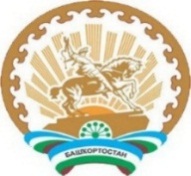 Республика Башкортостанмуниципальный район Бижбулякский районСОВЕТсельского поселенияБазлыкский сельсовет452052, РБ, Бижбулякский район, село Базлык, ул. Центральная, 168а8(347) 4324142Наименование мероприятийСрокисполненияисполнителиОтметка о выпол нении1.Провести заседания  комиссии по рассмотрению вопросов о выполнении мероприятий направленные на обеспечение безопасности людей на водных объектах.До 25 мая 2023 г.Члены комиссии2.На сайте опубликовать статьи о правилах поведения на воде.В период купального сезонаНовикова И.Ф.3.Выставление знаков безопасности и предупреждающих аншлагов в местах, опасных для купания, но традиционно используемом населением в этих целях.До 25 мая 2023 гВасильев Ю.А.Исаева И.В.4.Провести мероприятия по обеспечению безопасности населения при пользовании водоёмами В период купального сезонаВасильев Ю.А.Исаева И.В.5.Выявление несанкционированных свалок, отчистка береговой линии и вывоз мусора с территории водных объектов18-28 мая 2023 гВасильев Ю.А.Исаева И.В.Новикова И.Ф.6.Организация профилактической работы с населением по вопросам поведения и соблюдения правил безопасности на водных объектах.В период купального сезонаВасильев Ю.А.Исаева И.В.Новикова И.Ф.